Комитет по образованию администрации
Тихвинский муниципальный район 
Ленинградской области

Муниципальное общеобразовательное учреждение
«Борская основная общеобразовательная школа»
Р А С П О Р Я Ж Е Н И Е
д. БорОт 02.09.2022 г.                                                                                         № 232О проведении школьного этапа 
всероссийской олимпиады школьников            В целях организации и  проведения в 2022 - 2023 учебном году в МОУ «Борская ООШ» школьного этапа всероссийской олимпиады школьников и в соответствии с приказом Министерства просвещения Российской Федерации от 27 ноября 2020 года № 678 «Об утверждении Порядка проведения всероссийской олимпиады школьников»; Постановлением Главного государственного санитарного врача Российской Федерации от 30.06.2020 г. № 16 «Об утверждении санитарно - эпидемиологических правил СП 3.1/2.4 3598-20 «Санитарно-эпидемиологические требования к устройству, содержанию и организации работы образовательных организаций и других объектов социальной инфраструктуры для детей и молодёжи в условиях распространения новой коронавирусной инфекции (COVID-19), распоряжением комитета общего и профессионального образования Ленинградской области от 17.08.2022 года №1596-р «О проведении всероссийской олимпиады школьников в Ленинградской области в 2022-2023 учебном году», распоряжением комитета по образованию Администрации муниципального образования Тихвинского муниципального района  Ленинградской области от 31 августа 2022 года № 924 «Об организации и проведении школьного этапа всероссийской олимпиады школьников в общеобразовательных учреждениях Тихвинского района в 2022-2023 учебном году»: Назначить руководителями организационного комитета ВОШ в МОУ «Борская ООШ» директора, Шемякину И. В., и.о. заместителя директора по УВР Лопухину Н.А.Назначить ответственным за организацию и техническое сопровождение олимпиады на платформе «Сириус. Курсы» учителя информатики Рогову Н.С. Утвердить прилагаемый график проведения школьного этапа всероссийской олимпиады школьников (Приложение 1);  Назначить ответственным за сохранность полученных заданий и.о. заместителя директора по УВР Лопухину Н.А.Организаторам в аудитории: Калининой А. Л., Ворониной А. С., Лопухиной Н. А., Матвеевой Л. П., Протасовой М. В., Орловой Г. Б., Вдовиной Н. Н., Коробицыной С.В., Роговой Н. С. провести инструктаж участников олимпиад.Утвердить состав жюри школьного этапа Всероссийской олимпиады школьников (Приложение 2);Председателям жюри сдать протоколы проведения школьного этапа ВОШ  руководителю организационного комитета в течении 2 (двух) рабочих дней после даты проведения мероприятия (Приложение 3). Председателям жюри, организующим работу на платформе «Сириус – курсы» сдать протоколы проведения школьного этапа ВОШ  руководителю организационного комитета на 17-й день после даты проведения мероприятия.Учителю начальных классов Молчановой М.В. обеспечить участие в ВОШ по русскому языку и математике обучающихся 4 класса.Классным руководителям 4-9 классов в срок до 19 сентября 2022 года предоставить Лопухиной Н.А. информационные согласия официальных представителей обучающихся (Приложение 4) для формирования списков участников ВОШ.Назначить общественными наблюдателями Крупнову А. Б., Бельченкову Л. А., представителей общественности (Приложение 5).Исполнение распоряжения возложить на и.о. заместителя директора по УВР Лопухину Н.А.Контроль за исполнением распоряжения оставляю за собой.Директор МОУ Борская ООШ                                  И.В. ШемякинаС распоряжением ознакомлены:  «__________________» 2022 г.    _____________    /___________________/                                                                         подпись                       расшифровка       «__________________» 2022 г.    _____________    /___________________/                                                                         подпись                       расшифровка      «__________________» 2022г.    _____________    /___________________/                                                                         подпись                       расшифровка      «__________________» 2022 г.    _____________    /___________________/                                                                         подпись                       расшифровка       «__________________» 2022 г.    _____________    /___________________/                                                                         подпись                       расшифровка       «__________________» 2022 г.    _____________    /___________________/                                                                         подпись                       расшифровка      «__________________» 2022г.    _____________    /___________________/                                                                         подпись                       расшифровка      «__________________» 2022 г.    _____________    /___________________/                                                                         подпись                       расшифровка       «__________________» 2022 г.    _____________    /___________________/                                                                         подпись                       расшифровка       «__________________» 2022 г.    _____________    /___________________/                                                                         подпись                       расшифровка      «__________________» 2022г.    _____________    /___________________/                                                                         подпись                       расшифровка      «__________________» 2022 г.    _____________    /___________________/                                                                         подпись                       расшифровка     Приложение 1График проведения школьного этапа всероссийской олимпиады школьников Приложение 2Состав жюри школьного этапа всероссийской олимпиады школьников в МОУ «Борская ООШ» в 2022 годуПриложение 5Протокол проведения школьного этапа ВОШПРОТОКОЛ №Итоги проведения школьного этапа всероссийской олимпиады школьниковПредмет: ______________________________________Количество участников:_________Место проведения: д. Бор, ______________________ (ОУ)Дата: __________Время проведения:_______Жюри: _____________________________________________________________________________________________________________________________Повестка дняУтверждение рейтинга участников школьного этапа (по _____ место включительно)Утверждение списка победителей и призеров школьного этапа олимпиады.РЕЙТИНГ участников школьного этапа олимпиадыВремя подписания протокола: ЖЮРИ:                                     (подпись)__________________________________________________________________________________________________________________________________________________________________________Приложение 6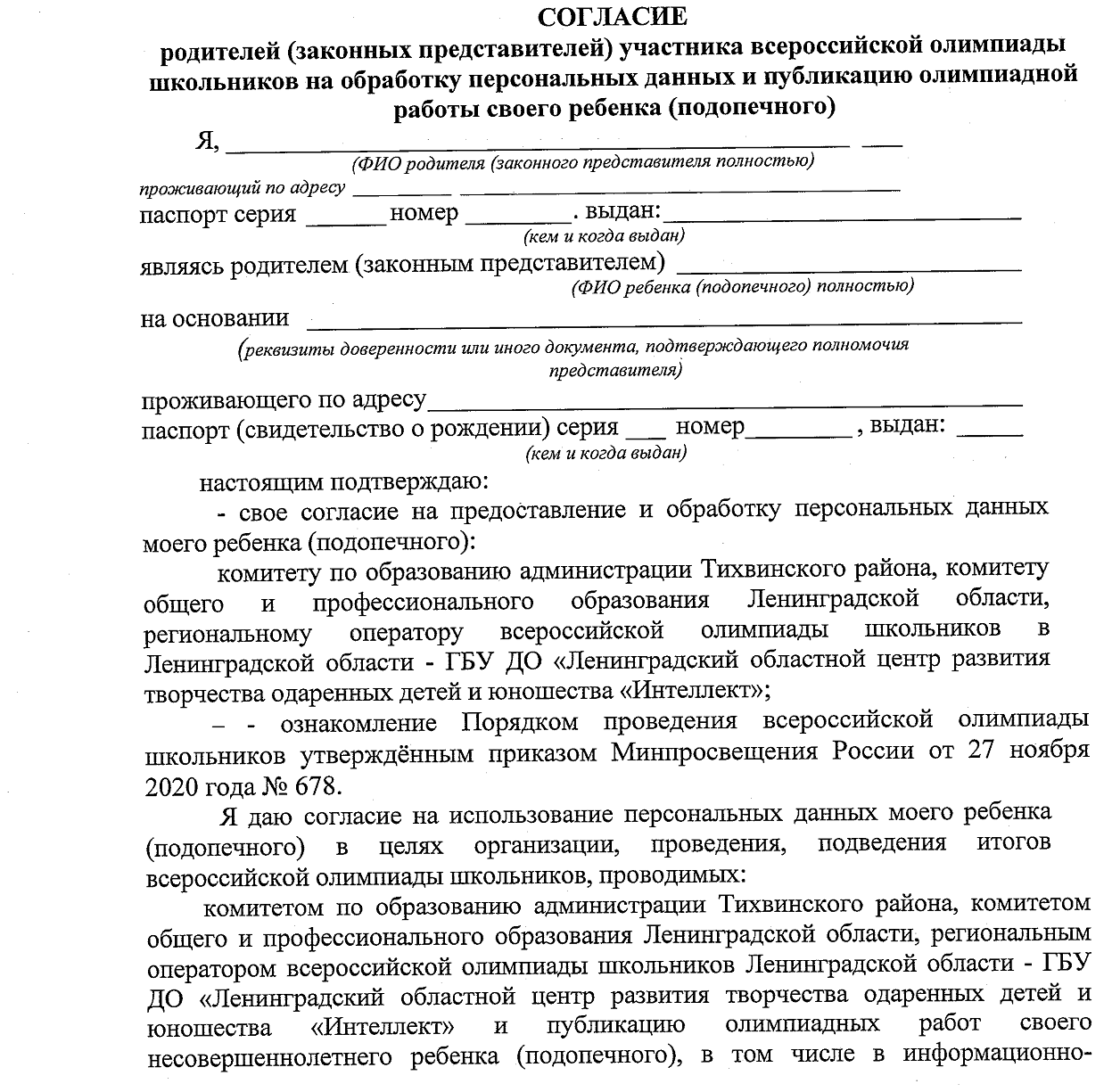 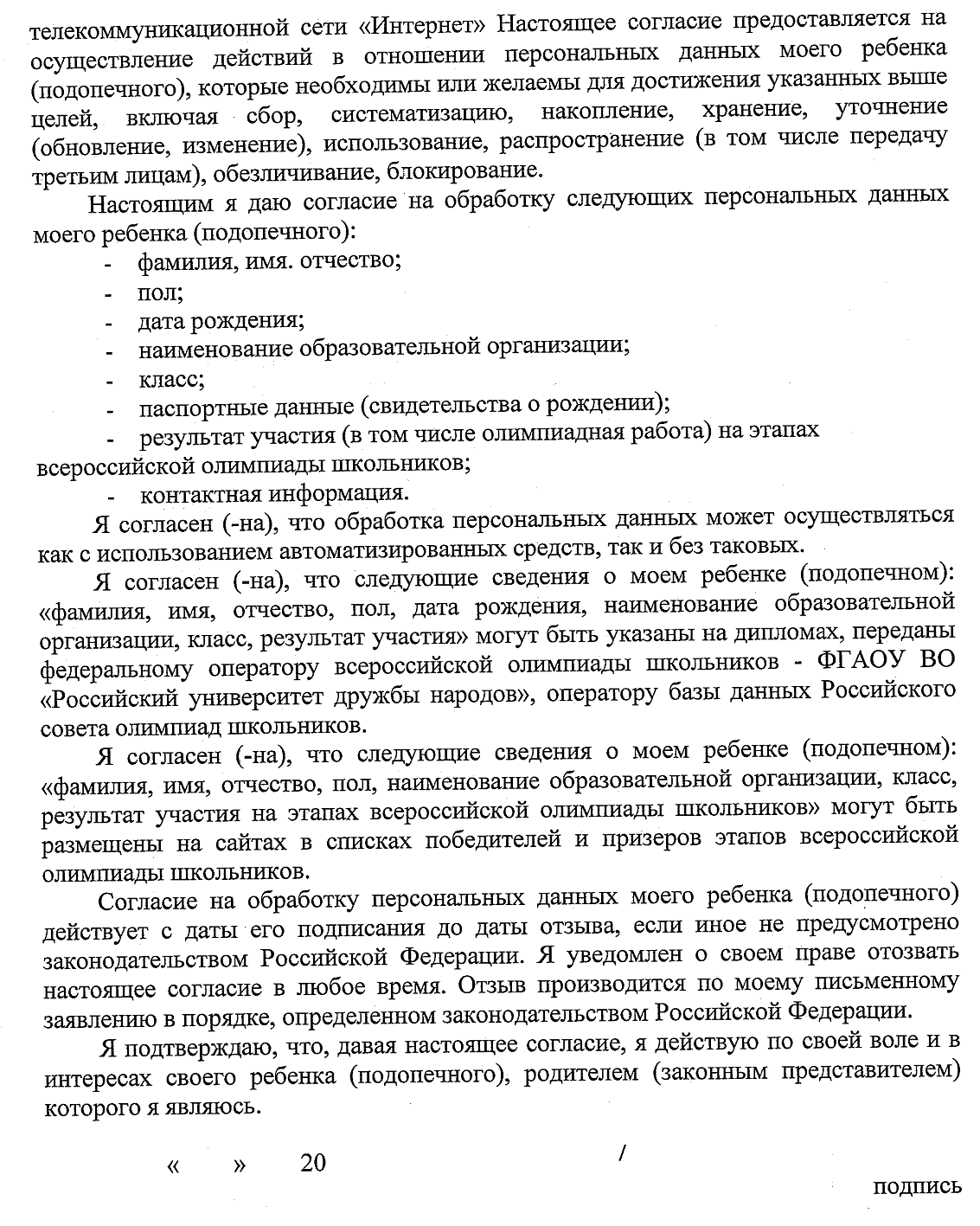 Приложение 7 СПИСОКобщественных наблюдателей при проведениишкольного этапа всероссийской олимпиады школьниковв 2022-2023 учебном годуМОУ «Борская ООШ»ПредметДата проведенияВремя начала олимпиадыМесто проведенияОрганизаторы в аудиторииТехнология (мальчики и девочки)27.10.202213.00каб. № 2Калинина А.Л. Коробицына С.В.Английский язык10.10. – 11.10.202213.00каб. № 48Воронина А.С., Оборина Т.П.История04.10.202213.00каб. № 47Лопухина Н.А., Вдовина Н.Н.Основы безопасности жизнедеятельности24.10.202213.00каб. № 47 Лопухина Н.А., Вдовина Н.Н.Русский язык06.10.202213.00каб. № 44Матвеева Л.П., Орлова Г.Б.Физическая культура18.10.202213.00каб. № 38Протасов В.В.,Оборина Т.П.Искусство (мировая художественная культура)17.10.202213.00каб. № 38Орлова Г. Б., Калинина А.Л. География22.09.202213.00каб. № 46Вдовина Н.Н., Михайлова К.А.Литература03.10.202213.00каб. № 44Коробицына С.В., Михайлова К.А.Физика28.09.202213.00каб. № 50  на платформе «Сириус – курсы»Рогова Н.С., Коробицына С.В.Обществознание07.10.202213.00каб. № 47Лопухина Н.А., Орлова Г.Б.Биология12.10.202213.00каб. № 50 на платформе «Сириус – курсы»Вдовина Н. Н., 
Рогова Н. С.Химия05.10.202213.00каб. № 50 на платформе «Сириус – курсы»Рогова Н. С., Вдовина Н.Н.Математика19.10.202213.00каб. № 50 на платформе «Сириус – курсы»Рогова Н.С., Оборина Т.П.Информатика26.10.202213.00каб. № 50 на платформе «Сириус – курсы»Рогова Н.С., Вдовина Н.Н.№ п/пПредметЧлены жюри1Технология (мальчики и девочки)Калинина Алла Леонидовна
Протасов Виталий ВасильевичЛопухина Надежда АлександровнаШемякина Ирина ВладимировнаКоробицына Светлана Викторовна2Английский языкВоронина Анна Сергеевна
Лопухина Надежда АлександровнаМатвеева Людмила ПавловнаКоробицына Светлана ВикторовнаШемякина Ирина Владимировна3Основы безопасности жизнедеятельностиЛопухина Надежда Александровна
Протасов Виталий ВасильевичОборина Татьяна Павловна Коробицына Светлана ВикторовнаШемякина Ирина Владимировна4Русский языкМатвеева Людмила Павловна.
Коробицына Светлана Викторовна.Воронина Анна Сергеевна
Лопухина Надежда АлександровнаШемякина Ирина Владимировна5ГеографияОборина Татьяна Павловна
Вдовина Наталья НиколаевнаЛопухина Надежда Александровна Коробицына Светлана ВикторовнаШемякина Ирина Владимировна6ЛитератураМатвеева Людмила Павловна.
Коробицына Светлана Викторовна.Орлова Галина БорисовнаЛопухина Надежда АлександровнаШемякина Ирина Владимировна7ИсторияЛопухина Надежда Александровна
Шемякина Ирина Владимировна
Вдовина Наталья НиколаевнаМатвеева Людмила ПавловнаКоробицына Светлана Викторовна8ОбществознаниеЛопухина Надежда Александровна
Шемякина Ирина ВладимировнаКоробицына Светлана ВикторовнаВоронина Анна Сергеевна Орлова Галина Борисовна9Физическая культураПротасов Виталий Васильевич
Воронина Анна СергеевнаОрлова Галина Борисовна
Лопухина Надежда АлександровнаШемякина Ирина Владимировна10Начальная школаМолчанова Марина ВладимировнаСметанина Людмила ВладимировнаФилина Елена ВасильевнаЛопухина Надежда Александровна
Коробицына Светлана Викторовна№Ф.И.О. участника (полностью)Шифр участникаОУ (в соответствии с Уставом)КлассФ.И.О. лиц, подготовивших участников олимпиадыКол-во набранных балловРейтинг№ п/пФамилия, имя, отчество (полностью)Назначение на предметНазначение на предмет№ п/пФамилия, имя, отчество (полностью)Место (пункт) проведения школьного этапа Олимпиады(полное наименование ОО в соответствии с уставом, адрес)Предмет1Крупнова Анна БорисовнаМуниципальное образовательное учреждение «Борская основная школа», д. Бор, Тихвинского района, Ленинградской области, д 21Технология, история, ОБЖ, география, физика, обществознание, химия, информатика2Бельченкова Любовь АлексеевнаМуниципальное образовательное учреждение «Борская основная школа», д. Бор, Тихвинского района, Ленинградской области, д 21Английский язык, русский язык, физическая культура, литература, биология, математика